CURRICULUM VITAE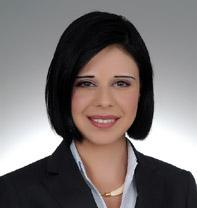 Name and Surname: Gülşah ŞengünDate and Place of Birth: 09 November 1978, Ankara, TurkeyNationality: TurkishEducational BackgroundFebruary 1991- July 1993 Maria Ward Gymnasium in Nuremberg, Germany30 June 1995                    Ankara Anatolian High School21 May 1999                   Bachelor of Arts in International Relations, Bilkent University1 November 2007           University of London, Queen Mary and Westfield College,                                          Master of Laws (LLM) with Merit Awards Granted:        Chevening Scholarship by FCO for the academic year 2006-2007Professional Background (most recent)15 June 2011 – 10 August 2011 Second Secretary, Turkish Embassy in Hanoi, Vietnam (resigned) 15 May 2010 – 30 May 2011 Vice Consul, Turkish Consulate General in Jerusalem01 April 2009 - 30 April 2010 Third Secretary/Second Secretary, Deputy Directorate Language Skills:  English, University of Cambridge’s Certificate of Proficiency in English       German, German Ministry of Culture’s German Language Certificate      Computer Skills:  Word, Excel, Outlook, Power Point.Software used: SDL Trados Studio Freelancer 2011